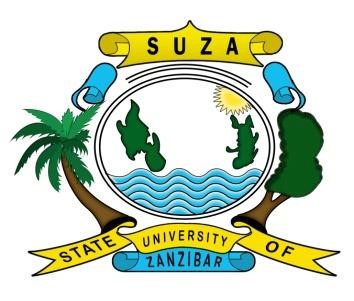 THE STATE UNIVERSITY OF ZANZIBARDIRECTORATE OF UNDERGRADUATE STUDIESOPENING OF THIRD ROUND APPLICATION WINDOWPROGRAMMES TO BE OFFERED BACHELOR DEGREEBACHELOR OF ARTS WITH EDUCATIONBACHELOR OF SCIENCE IN COMPUTER SCIENCEBACHELOR OF KISWAHILI WITH EDUCATIONBACHELOR DEGREE IN ACCOUNTING AND FINANCEBACHELOR DEGREE IN BANKING AND FINANCEBACHELOR DEGREE IN PROCUREMENT AND SUPPLY MANAGEMENTBACHELOR DEGREE IN ICT WITH ACCOUNTINGBACHELOR OF ARTS IN HISTORY AND ARCHAEOLOGYBACHELOR OF ARTS IN TOURISM MANAGEMENT AND MARKETINGBACHELOR OF SCIENCE IN NURSING (DIPLOMA HOLDERS ONLY)BACHELOR DEGREE IN ENTREPRENEURSHIP AND INNOVATIONBACHELOR SCIENCE IN ENVIRONMENTAL HEALTH SCIENCESDIPLOMA PROGRAMMESALL DIPLOMA PROGRAMMES ARE OFFERED EXCEPT THE FOLLOWINGALL HEALTH RELATED PROGRAMMESDIPLOMA IN SCIENCE WITH EDUCATION (THREE YEARS)ORDINARY DIPLOMA IN ANIMAL HEALTH AND PRODUCTIONCERTIFICATE IN CROPS PRODUCTION 